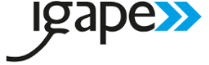 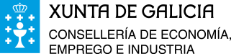 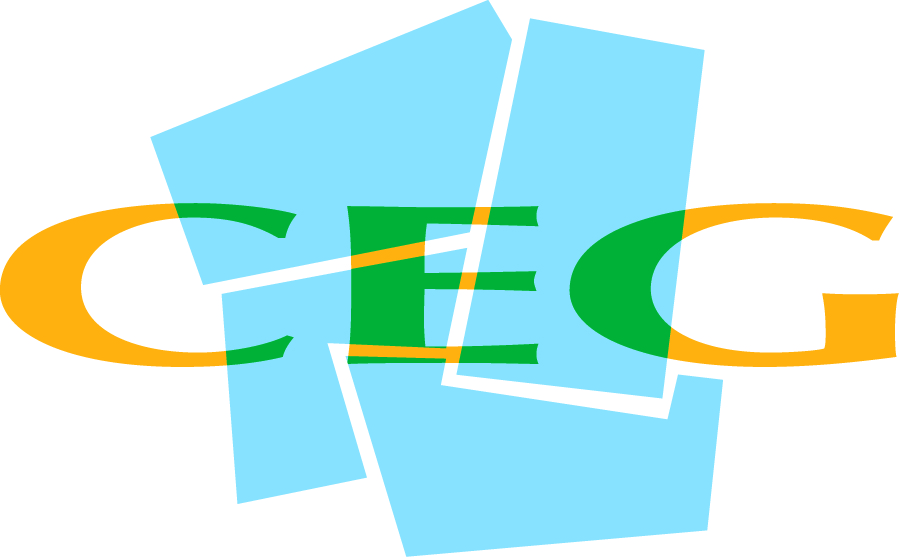 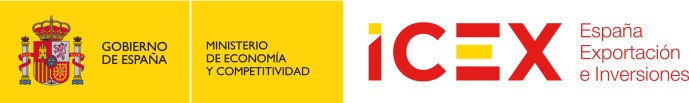 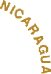 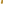 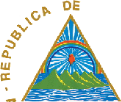 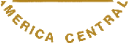 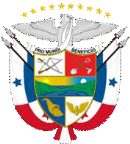 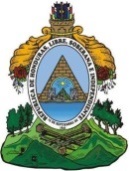 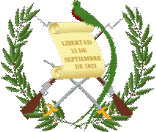 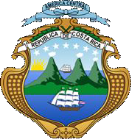 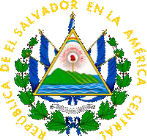 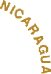 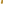 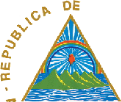 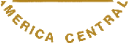 EL ACUERDO DE ASOCIACIÓN CENTROAMÉRICA – UNIÓN EUROPEA: UNA GRAN OPORTUNIDAD DE NEGOCIOS PARA LAS EMPRESAS GALLEGASSANTIAGO DE COMPOSTELA8 DE MARZO DE 2016 LUGAR:			CONFEDERACIÓN DE EMPRESARIOS DE GALICIARúa do Vilar, 5415705 Santiago de CompostelaENTREVISTA: 	Si, además de asistir, está interesado en mantener una entrevista con alguno de los ponentes , cumplimente el siguiente cuadro,  marque  el país correspondiente y envíelo a: vigo@comercio.mineco.es      Embajada de          Embajada de         Embajada de        Embajada de        Embajada de      Embajada de  Costa Rica en España        El Salvador en España        Guatemala en España   Honduras en España      Nicaragua en España   Panamá en EspañaDATOS DE IDENTIFICACIÓNDATOS DE IDENTIFICACIÓNNombre y Apellidos:Empresa:Sector Actividad:Cargo:Dirección Postal:Teléfono y correo electrónico:Costa RicaEl SalvadorGuatemalaHondurasNicaraguaPanamá